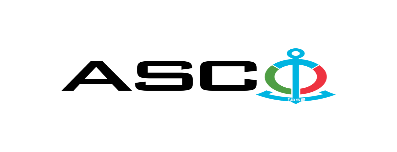 NOTIFICATION ON THE WINNER OF THE OPEN BIDDING No. AM025/2023 help by AZERBAIJAN CASPIAN SHIPPING CLOSED JOINT STOCK COMPANY on 06.03.2023 for the purchase of MAN D2876LE301 auxiliary engines’ spare parts, for the ferry vessels “Balaken” and “Barda” which are on the balance sheet of company. Procurement Committee of "ACS" CJSCSubject of the Purchase ContractPurchase of spare parts for MAN D2876LE301 auxiliary engines’ spare parts, for the ferry vessels “Balaken” and “Barda” which are on the balance sheet of company.Name of the winning bidder company (or individual)“Chinar-M” LLCContract price161 662.36 AZNTerms and period of delivery (Incoterms 2010)DDP BakuWorks or services performance period45 days